АДМИНИСТРАЦИЯ ГОРОДА ИШИМА
ПОСТАНОВЛЕНИЕ 20 ноября 2017 г.                                                                                     № 1096В соответствии с Федеральным законом от 27.07.2010 № 210-ФЗ «Об организации предоставления государственных и муниципальных услуг», руководствуясь Уставом города Ишима:Внести следующие изменения в постановление администрации города Ишима от 16.01.2017 года № 40 «Об утверждении административного регламента предоставления муниципальной услуги: «Исполнение запросов граждан и организаций по документам архивных фондов»:Абзац 2 пункта 1.1. приложения к постановлению изложить в следующей редакции:«Муниципальная услуга предоставляется по документам архивных фондов, находящихся на хранении, в зависимости от источников комплектования, в архивном отделе администрации города Ишима или отделе по обеспечению хранения, комплектования, учета и использования архивных документов муниципального казённого учреждения «Управление имуществом и земельными ресурсами г. Ишима», в части исполнения социально-правовых и тематических запросов».Пункт 2.2. приложения к постановлению пунктами изложить в следующей редакции:«2.2. Органом, предоставляющим муниципальную услугу, является администрация.        Органом администрации, непосредственно предоставляющим услугу, является архивный отдел в отношении находящихся у него на хранении документов.        В отношении документов, находящихся на хранении в МКУ «УИ и ЗР г. Ишима», органом предоставляющим услугу является отдел по обеспечению хранения, комплектования, учета и использования архивных документов.        Предоставление муниципальной услуги в части информирования граждан о порядке предоставления муниципальной услуги, приеме документов, необходимых для предоставления муниципальной услуги, выдаче результата муниципальной услуги может осуществляться через МФЦ, в соответствии с заключенным соглашением о взаимодействии между администрацией и МФЦ.В подпункте «1» пункта 2.9.2. приложения к постановлению слово «архивном» исключить;Дополнить абзац 1 пункта 2.15.1. после слов: «в городе Ишиме»;          словами: «, ул. Луначарского, 62».Опубликовать настоящее постановление в сетевом издании «Официальные документы города Ишима» (www.http://ishimdoc.ru), на официальном сайте муниципального образования городской округ город Ишим.Контроль исполнения настоящего постановления возложить на руководителя аппарата Главы города.Глава города                                                                                     Ф.Б. Шишкин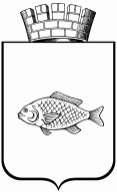 О внесении изменений в постановление администрации города Ишима от 16.01.2017 № 40 «Об утверждении административного регламента предоставления муниципальной услуги «Исполнение запросов граждан и организаций по документам архивного фонда»(в ред. постановления администрации города Ишима от 15.05.2017 № 431)